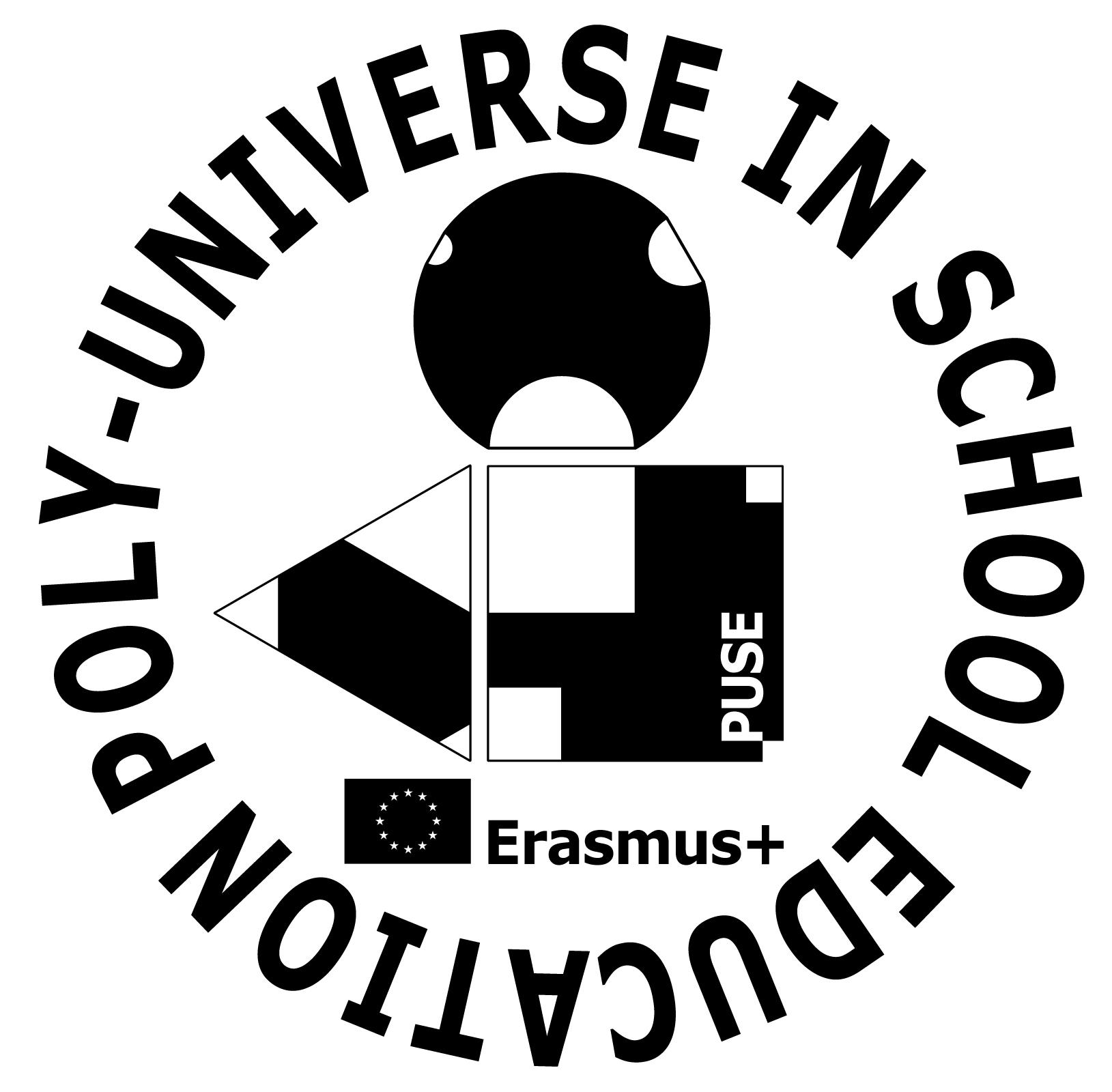 Age (A 6-10, B 10-14, C 14-18): Operation: (geometry, combinatorics,... etc.)Sets: (triangle, circle, square) one or doubleTools more: (paper, crayon, computer,... etc.)Language: (English or Local)TEACHERPUSE Task NumberABC1,2,3...TEACHERPUSE Task NumberABC1,2,3...TEACHERPUSE Task NumberABC1,2,3...TEACHERPUSE Task NumberABC1,2,3...Description of the Task: Description of the Task: Description of the Task: Description of the Task: Description of the Task: Description of the Task: Solution(s) of the Task: Solution(s) of the Task: Solution(s) of the Task: Solution(s) of the Task: Solution(s) of the Task: Solution(s) of the Task: Precognition: Precognition: Precognition: Precognition: Precognition: Precognition: Recommendation: Recommendation: Recommendation: Recommendation: Recommendation: Recommendation: Evaluation of the Task (from 1 less positive, to 4 more positive) Evaluation of the Task (from 1 less positive, to 4 more positive) 1234Evaluation of the task: Evaluation of the task: Adaptation to age: Adaptation to age: Time estimation: Time estimation: Motivation grade: Motivation grade: Learning value: Learning value: Percentage of success:Percentage of success:Adequate to the diversity of students: Adequate to the diversity of students: Favours creativity: Favours creativity: Comments: Comments: Comments: Comments: Comments: Comments: 